Дидактическая карта по теме «Закон Ома для участка цепи»8 класс.Основные характеристики электрического тока.Заполните таблицу:Прибор для измерения сопротивления				Условное обозначение прибора в схемах электрических цепейСформулируйте свою цель на уроке:																					Зависимость силы тока от напряжения.Заполните пропуска в тексте:Сила тока						напряжению. Графиком такой зависимости является						. Математически такая зависимость записывается									.Зависимость силы тока от сопротивления.Соберите электрическую цепь по схеме, подключив резистор R1=1 Ом:Измерьте силу тока I1 .Подключая в эту цепь вместо резистора R1 резисторы R2=2 Ом и R3=4 Ом, измерьте соответственно I2 и I3.Данные занесите в таблицу:Постройте график зависимости силы тока от сопротивления по трём точкам:I, АU, ОмСформулируйте зависимость силы тока от сопротивления															Выразите зависимость силы тока от сопротивления математически				Зависимость силы тока от напряжения и сопротивления.Сформулируйте зависимость силы тока  на участке цепи от напряжения и сопротивления																								Запишите формулу, выражающую зависимость силы тока на участке цепи от напряжения и сопротивления:			Откройте стр.101 учебника и сравните ваши выводы с формулировкой закона Ома для участка цепи и его формулой.Закрепление.Магический треугольник: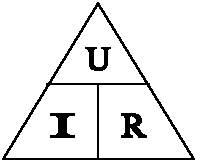 Рефлексия.Продолжите предложения:Теперь я знаю								Теперь я умею								Мне ещё обязательно надо								Домашнее задание&44, упр. 19 №1, 2, 3Физические величиныСила токаНапряжениеСопротивлениеОбозначениеФормулаЕдиница измеренияПрибор для измеренияУсловное обозначение прибора№ опытаR, ОмI, А123